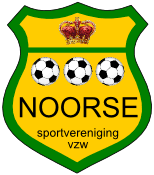 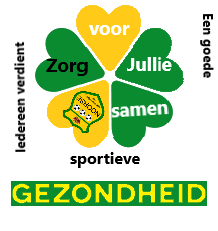 Beste ouders, opvoeders, begeleiding,Net zoals jullie hebben wij op de tippen van  onze tenen gelopen                                                                                                              om weer met zen allen het spelletje dat voetbal heet, samen te kunnen spelen.                                                                              Eindelijk is er groen licht en kunnen wij weer van start gaan.Omdat er zoveel tijd is voorbij gegaan hadden wij graag van jullie geweten ,					      wie er nog deelneemt aan een gezonde en nieuwe start binnen onze G-voetbalwerking van Noorse S.V.Daarom vragen wij of je even kort kan bevestigen op onze E-mail gvoetbal@noorse.be  of via sms naar Bekaert Koen 0471/76.86.85 of jullie er terug bij zijn. ( wij hopen alvast van wel )Met vermelding Naam en Voornaam  en ik neem terug deel aan het G-voetbal 						                                                                                                                                                                                              Zodat wij kunnen bepalen of er genoeg spelers zijn voor …							                                       Niveau 2    en    Niveau 4   Jullie Trainers en Begeleiders staan klaar om er een fanatisch mooi seizoen van te maken. 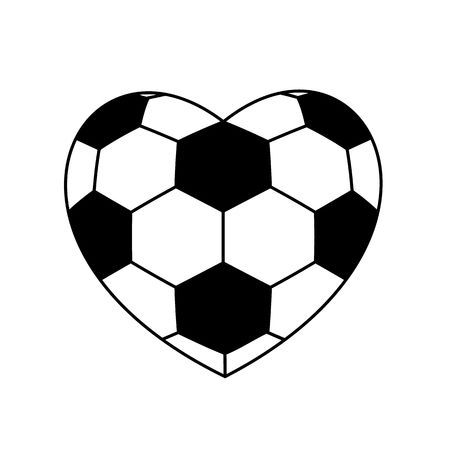 Verdere info volgt. 										                                                                                Wij missen jullie, 							MVG,Bestuur en vrijwilligers 												                  G- Voetbal Noorse   